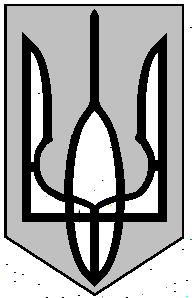 Міністерство освіти і науки УкраїниЧЕРНІВЕЦЬКИЙ НАЦІОНАЛЬНИЙ УНІВЕРСИТЕТім. Ю. Федьковича_____________________________________________________________________________Н А К А З“_____”___________2022 р. 	          м.  Чернівці				№ ______     Про проходження педагогічної практики з основної мови студентами 1-го курсу ступеня  «Магістр» факультету іноземних мов денної форми навчання § 1Згідно з навчальним планом спеціальності «Середня освіта (англійська мова і література та друга іноземна мова)» направити на проходження педагогічної практики з основної іноземної мови (англійської/німецької) з 01.09.2022 по 9.12.2022  (один день на тиждень, п’ятниця) студентів 1-го курсу ступеня  «Магістр» денної форми навчання факультету іноземних мов в такі навчальні заклади:Навчальний заклад - Чернівецький багатопрофільний ліцей №4 Керівник-методист – к.пед.н., доц. Шиба А. В. Косован Валентина ВячеславівнаПіковська Юлія СтепанівнаДаниляк Адель РоманівнаНавчальний заклад - Чернівецький багатопрофільний ліцей №4 Керівник-методист – к.філол.н., асист. Худик К. Г.Нестеряк Ольга Сергіївна Карп Крістіна КостянтинівнаТураш Микола ІвановичНавчальний заклад - Чернівецький багатопрофільний ліцей №4 Керівник-методист – к.філол.н., доц. Бешлей О. В.Єленюк Даріна ОлександрівнаНикифорюк Павло ПавловичЯковлева Валерія Михайлівна§ 2Відповідальний за педагогічну практику від факультету педагогіки, психології та соціальної роботи Платаш Л.Б.Перший проректор							Василь БАЛУХ Погоджено:Начальник навчальноговідділу								Ярослав ГАРАБАЖІВЗав. практикою							Валентина БУЗИЛАДекан факультетуіноземних мов							Ірина ОСОВСЬКА        